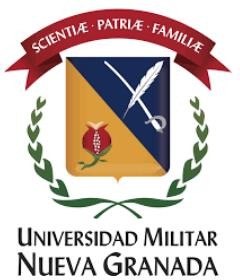 EL CENTRO DE INVESTIGACIONES JURÍDICAS POLÍTICAS Y SOCIALES DE LA FACULTAD DE DERECHO(SEDE BOGOTÁ)COMUNICA QUEQue los estudiantes seleccionados para conformar el "SEMILLERO AIHR"son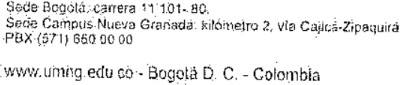 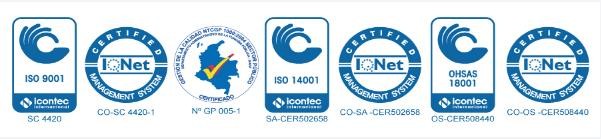 NombreCumplimiento de los requisitosPuntaje en la entrevistaDenis AguileraSi 21Ana María TorresSi28Juliana AgudeloSi20Angie MalaverSi27Efraín VelásquezSi23Daniel OspinaSi26Angie SepúlvedaSi28Marcela MéndezSi24